Изучение вопросов охраны воздуха и воды в курсе «Окружающий мир»Мещерякова Наталья Владимировна, учитель начальных классовУспех в решении проблем экологического воспитания и образования во многом зависит от первого этапа обучения в начальной школе. В связи с этим вопросы экологического воспитания и образования младших школьников приобретают особую значимость. Для реализации задач экологического воспитания и образования младших школьников особенно важна система подачи природоведческого материала. Так, работа учителя начальной школы по экологическому воспитанию и образованию не может  ограничиваться только природоохранительной тематикой. Природоохранный материал рассматривается без отрыва от полученных ранее знаний об объектах живой и неживой природы. Для этого необходимо:• Конкретизировать и обобщать знания учащихся об охраняемом объекте природы.• Показать роль охраняемого объекта в природных процессах биосферы и его значение в жизни человека.• Оценивать состояние природных ресурсов и вскрывать источники загрязнения охраняемого объекта.• Рассматривать конкретные мероприятия по охране объекта природы.Учителю предоставляются достаточно большие возможности для разработки системы заданий, позволяющих углубить, закрепить экологические понятия и проверить степень их усвоения. Выполнение учебно-познавательных заданий на распознавание природных объектов, на понимание роли охраняемого объекта в природных процессах биосферы и его значения в жизни человека, на применение умений в типичной и критической ситуациях позволит учащимся начальной школы более осознанно воспринимать материал экологической тематики.Задания по теме «Охрана воздуха от загрязнения»1. Закончи предложения:Главные составные части воздуха – азот, кислород, … В воздухе всегда есть …, но количество их в воздухе постоянно изменяется. В воздухе бывают различные …, например, дым, сажа, пыль.2. Догадайся, о каком газе идет речь:а) Занимает четыре пятых объема воздуха. Не поддерживает горение.б) Занимает одну пятую часть объема воздуха. Поддерживает горение. Необходим для дыхания живым существам.в) В воздухе его немного. Не поддерживает горения и непригоден для дыхания.3. Ответь на вопросы:- Почему состав воздуха не одинаков в городе и в лесу? - Почему   в  тесном  закрытом   помещении,   где   скопилось  много  людей,  через некоторое время становится трудно дышать? - Почему в помещениях, в которых поддерживается чистота и свежесть воздуха, люди реже болеют?4. Отгадай загадки. Какие явления природы связаны с воздухом?Летит без крыльев и поет, прохожих задирает. Одним проходу не дает, других он подгоняет. Без крыльев летят, без ног бегут, без паруса плывут. Пыль с дороги захватил, а потом, набравшись сил, завертелся, закружился и столбом до неба взвился.5. Какими свойствами обладает воздух? Ненужное зачеркни.• Прозрачный; бесцветный.• Имеет запах; не имеет запаха.• Имеет вес; занимает место.• Сжимаем и упруг.• Плохо проводит тепло; хорошо проводит тепло.• Расширяется при нагревании и сжимается при охлаждении; сжимается при нагревании и расширяется при охлаждении.• Теплый воздух легче холодного; теплый воздух тяжелее холодного.6. Если ты хорошо знаешь свойства воздуха, попробуй ответить на следующие вопросы:- Почему в окнах домов устанавливают двойные рамы?- Почему  говорят,  что  снег  защищает  почву,  растения,  животных  от замерзания?- Почему вершины гор круглый год покрыты снегом?- Отчего бывает ветер?Воздух давит на каждого человека с силой более чем 15 тонн. Почему мы не ощущаем этого давления?7. Правильно ли написал ученик в своем сочинении:«Воздух нужен Земле и человеку! Если не будет воздуха, то:• лучи солнца сожгут все живое;• ночью будет очень холодно, а днем очень жарко;• не смогут дышать живые организмы;• не смогут питаться живые организмы;• не будет ветра, дождя, радуги и других явлений природы»?8. Расскажи, как воздух помогает человеку в следующих случаях:а) по дороге мчится автомобиль, вдруг – стоп: спустила шина – на гвоздь напоролась.б) малыш боится лезть в воду, мама дает ему резиновый круг;в) на станциях метро во всех вагонах раскрываются двери;г) в лесу около костра отдыхают туристы;д) возле дома лопнула подземная труба с горячей водой; ремонтировать трубу приехали мастера с пневматическими молотками;е) малыш надувает воздушный шар.9. О чем говорят подсчеты ученых? Какие сдует сделать выводы?• При сгорании 1 т угля потребуется кислорода в количестве достаточном для жизни 10 человек в течение года.• Один легковой автомобиль способен выбросить до 20 кг вредных выхлопных газов.• Одно крупное предприятие выбрасывает в атмосферу ежегодно 12 млн. га леса.• Морские водоросли доставляют обитателям Земли 2/3 кислорода, который необходим для дыхания. Нефть, попадая в воду морей и океанов, покрывает её пленкой и нарушает процесс поступления кислорода в атмосферу.10. Рассмотри схему.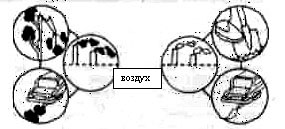 От чего загрязняется воздух?Что надо сделать для охраны воздуха от загрязнения?11. Что может навредить воздуху? Отметь галочкой:сажа, пыль, дым, выхлопные газы, сернистый газ, аэрозоли, свинцовая пыль, водяные пары, кислород.12. Если бы ты был мэром города, какие меры по охране воздуха о загрязнения ты предпринял бы в первую очередь?Установка очистительных сооружений на предприятиях города, опрыскивание городских улиц водой, озеленение улиц, переход от дровяного отопления к электрическому, сжигание опавших листьев осенью, внедрение на предприятиях города технологий безотходного производства, вынос промышленных предприятий за черту города, создание на оживленных перекрестках дорог подземных тоннелей и переходов, использование на дорогах города электромобилей.13. Реши задачу:Одно большое дерево выделяет в сутки столько кислорода, сколько его необходимо для одного человека. В городе из-за поступления выхлопных газов в атмосферу выделение кислорода снижается в 10 раз. Сколько должно быть деревьев, чтобы обеспечить кислородом город в 900000 человек?14. Реши задачу:Небольшой хвойный лес отфильтровывает за год 35 т пыли, а такой же лиственный лес – 70 т. Во сколько раз меньше пыли отфильтровывает за год хвойный лес, чем лиственный? Какие деревья лучше сажать в городе?Задания по  теме «Охрана вод».1. Заполни пропуски:Вода в природе существует в трех состояниях: жидком (…), твердом (…) и газообразном (…). 2. Какими свойствами обладает вода? Ненужное зачеркни:• Имеет цвет; не имеет цвета.• Имеет запах; не имеет запаха.• Имеет форму; не имеет формы.• Прозрачна; непрозрачна.• Обладает текучестью; не обладает текучестью.• Растворяет соль, сахар; растворяет песок, мел.• Медленно нагревается и медленно остывает; быстро нагревается и быстро остывает.• При нагревании расширяется и при  охлаждении сжимается; при нагревании сжимается и при охлаждении расширяется.• При замерзании расширяется; при замерзании сжимается.3. Найди лишнее:а) дождь        роса          туман          снегб) снег            лед            град             пар4. Определи, какие вещества растворяются в воде, а какие – не растворяются:сахар, глина, соль, сода, песок, мука, нефть, кислород.5. Что ты знаешь о влиянии нефти на воду?6. Отгадай загадки. Какие явления природы связаны с водой?Вечером на землю слетает, ночью на земле пребывает, утром опять улетает.Над рекою, над долиной,  повисла белая холстина.Пушистая вата плывет куда-то: чем вата ниже, тем дождик ближе.Меня ждут, не дождутся, а как увидят – разбегутся.Я – вода, да  по воде же и плаваю.Без рук, без ног, а рисовать умеет.На дворе переполох, с неба сыплется горох.Всю зиму смирно лежит, а весной убежит.7. Ответь на вопросы «почемучки»:Почему вода в морях соленая?Почему на морозе разрывается бутылка с водой?Какая вода называется минеральной?Почему зимой водоемы не промерзают до дна?Можно ли воду нести в решете?8. Рассмотри таблицу. Расскажи, почему вода играет важную роль в природе.9. Представь, что ты частица воды, расскажи, какое кругосветное путешествие ты совершаешь в природе.Пар – облака – дождь, снег – реки – океан/Что нарушает круговорот воды в природе?10. Расскажи, для чего вода нужна человеку. Используй следующие слова и словосочетания:приготовление пищи                   в бытув производстве                         здоровьев сельском  хозяйстве                  водная дорогав медицине                             электроэнергия11. Посчитай, сколько раз за день ты встречаешься в быту с водой. Ответ запиши…12. О чем говорят подсчеты ученых? Какие следует сделать выводы?• Пресная вода составляет менее 3% всей воды на Земле.• Для получения 1 тонны стали используется 150 тонн воды.• Каждый литр сточных вод, попадая в водоем, приводит в негодность 100 литров хорошей воды.13.Зачеркни, что вредит воде: бытовой мусор, нефть, водные животные, отходы заводов и фабрик, водные растения, неисправный кран в доме.14. При утечке из крана воды за сутки набегает одно ведро. Сколько ведер воды наберется за неделю, за месяц?15. Ты увидел, что в реку сбрасываются отходы промышленного предприятия. Как ты поступишь?а) пройдешь мимо;  б) позовешь взрослых;  в) сообщишь в Общество охраны природы.16. Представь, что на берегу реки Томи произошла экологическая катастрофа и в реку попало большое количество нефти. Проследи, как экологическая катастрофа на берегу малой реки может повлиять на жизнь Мирового океана.17. Что ты знаешь о малых реках Кемеровской области?В каком экологическом состоянии в них находится вода? Как вода этих рек используется человеком?18. Нарисуй плакат «Охрана вод».Составь обращение к ребятам на тему «Берегите воду!».  Напиши памятку «Как вести себя у водоема».Список литературы.1. Л.Н. Ердакова, В.С. Барсукова, Н.Л. Чубыкина, Ю.Р. Широков. Играя, обучаемся. / Сборник материалов по экологическому просвещению и образованию, Выпуск 1. – Новосибирск, 2001, с. 171.2. Н.Л. Чубыкина, А.Д. Клещев, Л.Н. Ердаков. Мозаика интерактива. / Сборник  материалов по экологическому просвещению, Выпуск 6. – Новосибирск, 2002, с. 147.3. Т.С. Иванова. Экологическое образование и воспитание в начальной школе. – М.: ИГЛ, с.22.4. А.Е. Чижевский. Я познаю мир. Экология. – М.: 1993, с.257Свойства водыЗначение воды в природене имеет цвета, запаха, вкуса, прозрачна
хорошо растворяет другие веществав природе находится в жидком, твердом и газообразном состояниях
медленно нагревается и медленно остываетблагоприятная среда для обитания водных организмов
необходима для питания растений, животных, человека возможен круговорот в природезащищает Землю от перегрева и переохлаждения